Тесты (для всех студентов). Правильные ответы выделяйте маркером.ВОЗБУДИТЕЛИ БАКТЕРИАЛЬНОЙ ДИЗЕНТЕРИИ ОТНОСЯТСЯ К РОДУ1) Escherichia2) Shigella3) Salmonella4) Yersinia5) KlebsiellaSHIGELLA FLEXNERI ВЫЗЫВАЕТ 1) чуму2) дифтерию3) дизентерию4) возвратный тиф5) бруцеллезВОЗБУДИТЕЛИ БАКТЕРИАЛЬНОЙ ДИЗЕНТЕРИИ1) аэробы2) микроаэрофилы3) психрофилы4) не требовательны к питательным средам5) нуждаются в дополнительных факторах ростаВОЗБУДИТЕЛИ БАКТЕРИАЛЬНОЙ ДИЗЕНТЕРИИ1) представители нормальной микрофлоры человека2) условно-патогенные микроорганизмы3) патогенные микроорганизмы4) возбудители оппортунистических инфекций5) сапрофитические микроорганизмыВОЗБУДИТЕЛИ БАКТЕРИАЛЬНОЙ ДИЗЕНТЕРИИ1) коккобактерии2) грамположительны3) грамотрицательны4) образуют споры5) подвижныНЕСПЕЦИФИЧЕСКАЯ ПРОФИЛАКТИКА БАКТЕРИАЛЬНОЙ ДИЗЕНТЕРИИ В ОЧАГЕ1) вакцинация 2) антибиотики3) соблюдение личной гигиены4) диета5) бактериофагТеория (студенты с четным номером в списке группы – вопросы 1 и 3, с нечетным – 2 и 4). Помните – главное не количество текста в ответе, а его качество.Факторы вирулентности иерсиний. Опишите патогенез развития кишечного иерсинеоза. Назовите виды иерсиний, вызывающих кишечный иерсиниоз и псевдотуберкулез . Опишите патогенез развития кишечного иерсиниоза.Опишите патогенез развития бактериальной дизентерии,  обоснуйте выбор методов микробиологической диагностики острой и хронической бактериальной дизентерии.Факторы вирулентности шигелл. Опишите патогенез развития бактериальной дизентерии.Проведите бактериологическое исследование испражнений обследуемого с подозрением на шигеллез (для удобства вопросы/пункты на которые нужно дать ответы выделила желтым маркером):1 этап Цель первого этапа:Забор и посев исследуемого материалаУкажите исследуемый материал и особенности его  забора.Укажите исследуемый материал и особенности его  забора.Укажите исследуемый материал и особенности его  забора.Укажите исследуемый материал и особенности его  забора.Укажите исследуемый материал и особенности его  забора.Укажите исследуемый материал и особенности его  забора.Укажите исследуемый материал и особенности его  забора.Укажите исследуемый материал и особенности его  забора.Укажите исследуемый материал и особенности его  забора.1 этап Цель первого этапа:Забор и посев исследуемого материалаУкажите возможные среды, используемые для посева и метод посеваУкажите возможные среды, используемые для посева и метод посеваУкажите возможные среды, используемые для посева и метод посеваУкажите возможные среды, используемые для посева и метод посеваУкажите возможные среды, используемые для посева и метод посеваУкажите возможные среды, используемые для посева и метод посеваУкажите возможные среды, используемые для посева и метод посеваУкажите возможные среды, используемые для посева и метод посеваУкажите возможные среды, используемые для посева и метод посева2 этап Цель второго этапа:Изучите результаты посева исследуемого материала на среде Эндо. 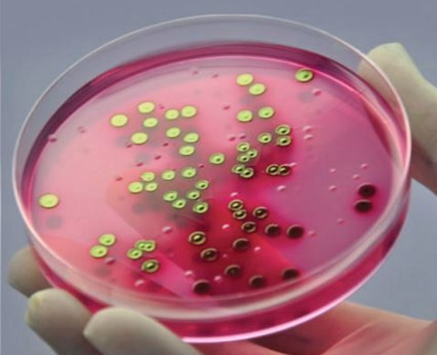 Укажите на рисунке и дайте описание, какие колонии вы будете отбирать для проведения дальнейшего исследования: посев на среды Клиглера и МПАУкажите на рисунке и дайте описание, какие колонии вы будете отбирать для проведения дальнейшего исследования: посев на среды Клиглера и МПАУкажите на рисунке и дайте описание, какие колонии вы будете отбирать для проведения дальнейшего исследования: посев на среды Клиглера и МПАУкажите на рисунке и дайте описание, какие колонии вы будете отбирать для проведения дальнейшего исследования: посев на среды Клиглера и МПА2 этап Цель второго этапа:Изучите результаты посева исследуемого материала на среде Эндо. МПА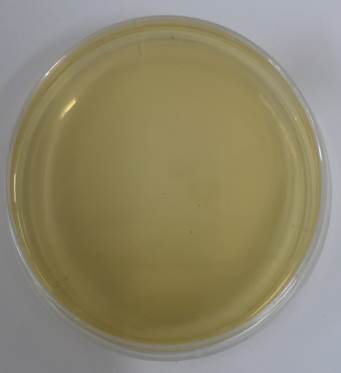 МПАМПАМПАМПАСреда Клиглера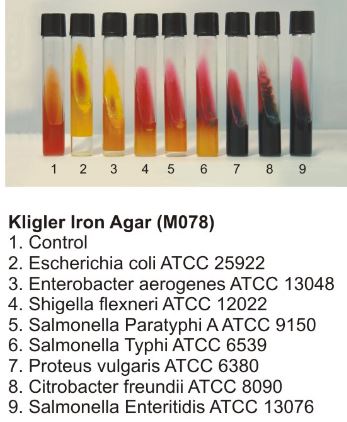 Среда КлиглераСреда КлиглераСреда Клиглера3 этап Цель третьего этапа:Изучите  результаты роста копрокультуры на среде Клиглера. Рост чистой культуры на среде Клиглера Опишите, какие изменения произошли и с чем это связано.Рост чистой культуры на среде Клиглера Опишите, какие изменения произошли и с чем это связано.Рост чистой культуры на среде Клиглера Опишите, какие изменения произошли и с чем это связано.Рост чистой культуры на среде Клиглера Опишите, какие изменения произошли и с чем это связано.Рост чистой культуры на среде Клиглера Опишите, какие изменения произошли и с чем это связано.Рост чистой культуры на среде Клиглера Опишите, какие изменения произошли и с чем это связано.Рост чистой культуры на среде Клиглера Опишите, какие изменения произошли и с чем это связано.Рост чистой культуры на среде Клиглера Опишите, какие изменения произошли и с чем это связано.Рост чистой культуры на среде Клиглера Опишите, какие изменения произошли и с чем это связано.3 этап Цель третьего этапа:Из копрокультуры, растущей на МПА, приготовьте мазки, окрасьте по Граму и промикроскопируйте. Поставьте с копрокультурой, растущей на МПА, РА на стекле с поливалентной сывороткой.Рост чистой  культуры на МПА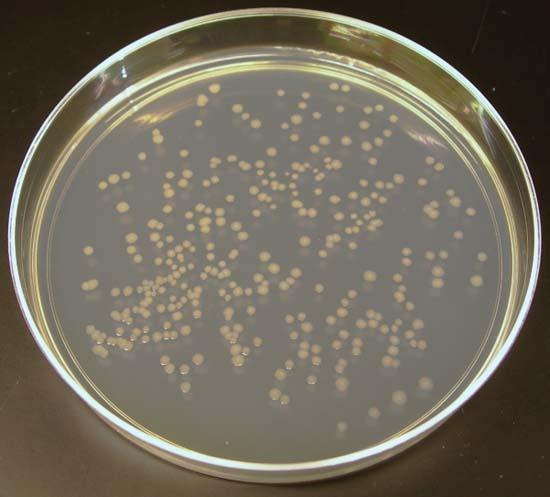 Рост чистой  культуры на МПАРост чистой  культуры на МПАРост чистой  культуры на МПАСыворотка диагностическая шигеллезная адсорбированная поливалентная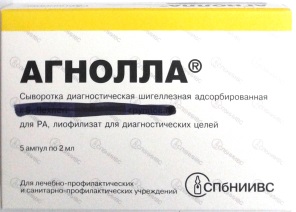 Сыворотка диагностическая шигеллезная адсорбированная поливалентнаяСыворотка диагностическая шигеллезная адсорбированная поливалентнаяСыворотка диагностическая шигеллезная адсорбированная поливалентнаяСыворотка диагностическая шигеллезная адсорбированная поливалентная3 этап Цель третьего этапа:Из копрокультуры, растущей на МПА, приготовьте мазки, окрасьте по Граму и промикроскопируйте. Поставьте с копрокультурой, растущей на МПА, РА на стекле с поливалентной сывороткой.Результат постановки РА на стекле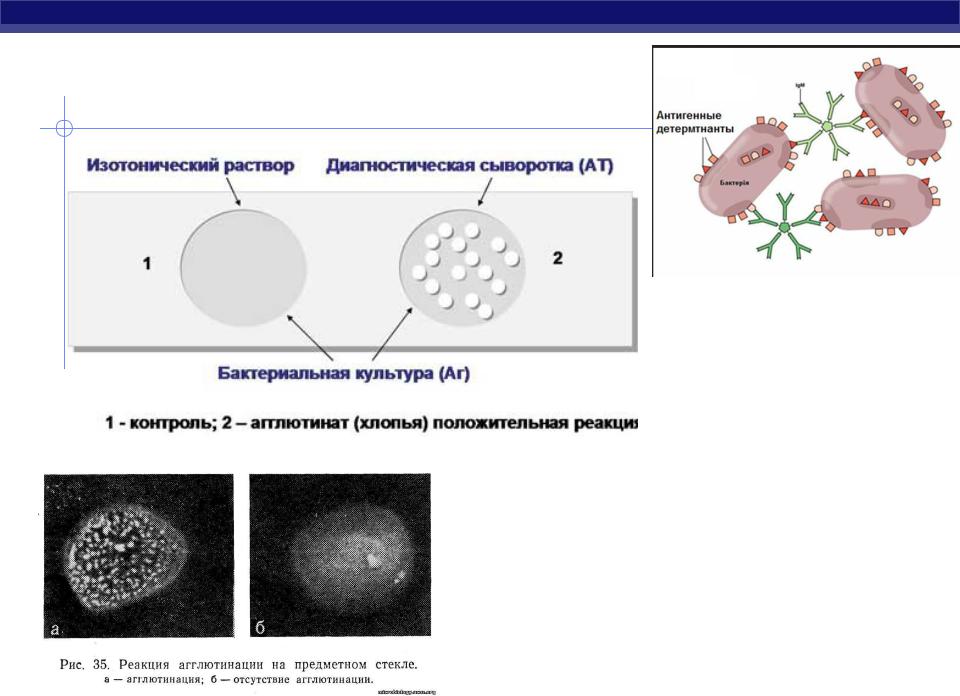 А – сывороткаБ – изотонический раствор Результат постановки РА на стеклеА – сывороткаБ – изотонический раствор Результат постановки РА на стеклеА – сывороткаБ – изотонический раствор Результат постановки РА на стеклеА – сывороткаБ – изотонический раствор Чистая культура, окрашенная по методу Грама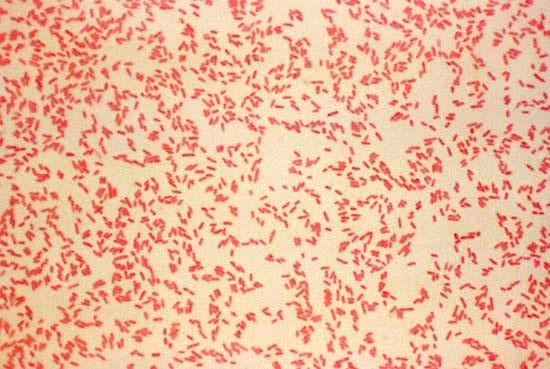 Чистая культура, окрашенная по методу ГрамаЧистая культура, окрашенная по методу ГрамаЧистая культура, окрашенная по методу ГрамаЧистая культура, окрашенная по методу Грама3 этап Цель третьего этапа:Из копрокультуры, растущей на МПА, приготовьте мазки, окрасьте по Граму и промикроскопируйте. Поставьте с копрокультурой, растущей на МПА, РА на стекле с поливалентной сывороткой.Опишите полученный результат:Опишите полученный результат:Опишите полученный результат:Опишите полученный результат:Опишите полученный результат:Опишите полученный результат:Опишите полученный результат:Опишите полученный результат:Опишите полученный результат:3 этап Цель третьего этапа:Лактоза 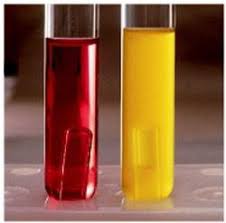 ГлюкозаМаннит Мальтоза Сахароза Сахароза Индол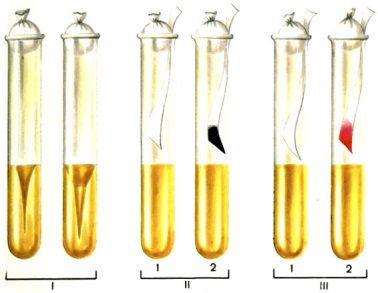 сероводород Контроль (среда до посева)3 этап Цель третьего этапа:учтите и оцените результаты «пестрого ряда»-К+Г-4 этап Цель четвертого этапаДля  изучения  антигенной структуры учтите результаты  РА с адсорбированными видовыми сыворотками, а затем с соответствующими типовыми и групповыми сыворотками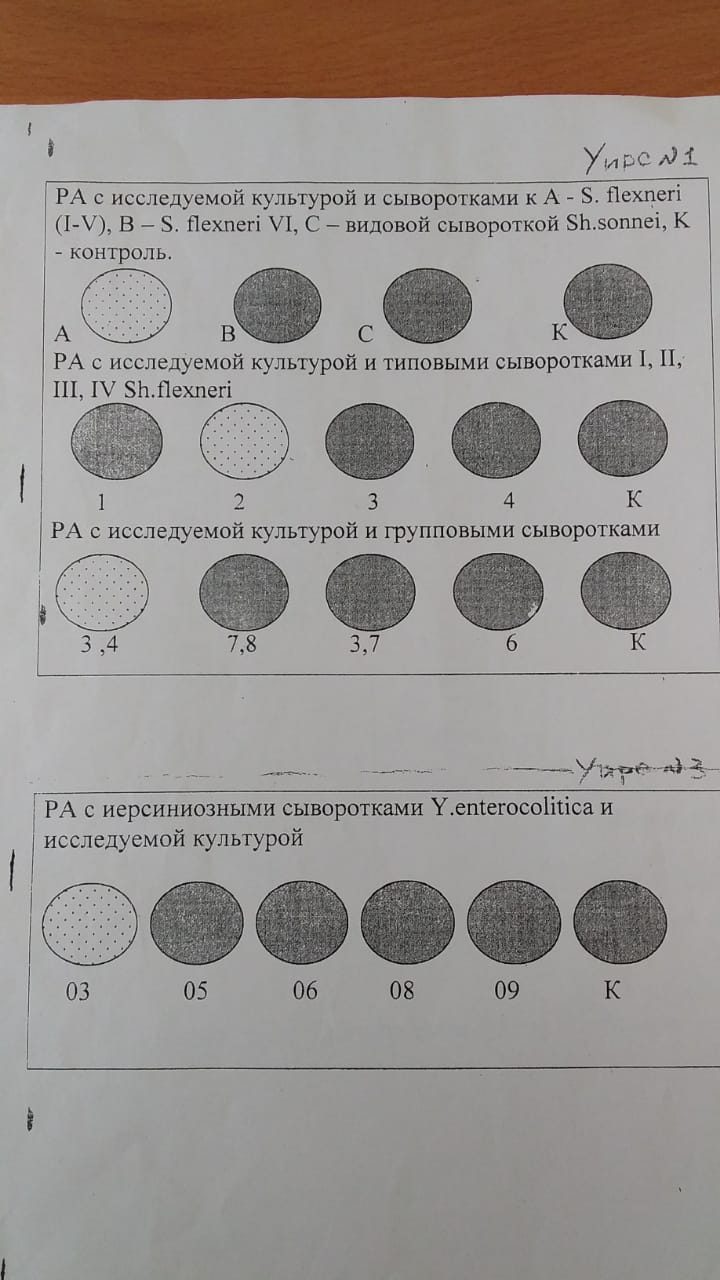 4 этап Цель четвертого этапаПо результатам всех этапов исследований сформулируйте окончательный ответ, указав при этом вид возбудителя; заполните бланк-направление и бланк-ответ из бак. лаборатории.